My Bible Journal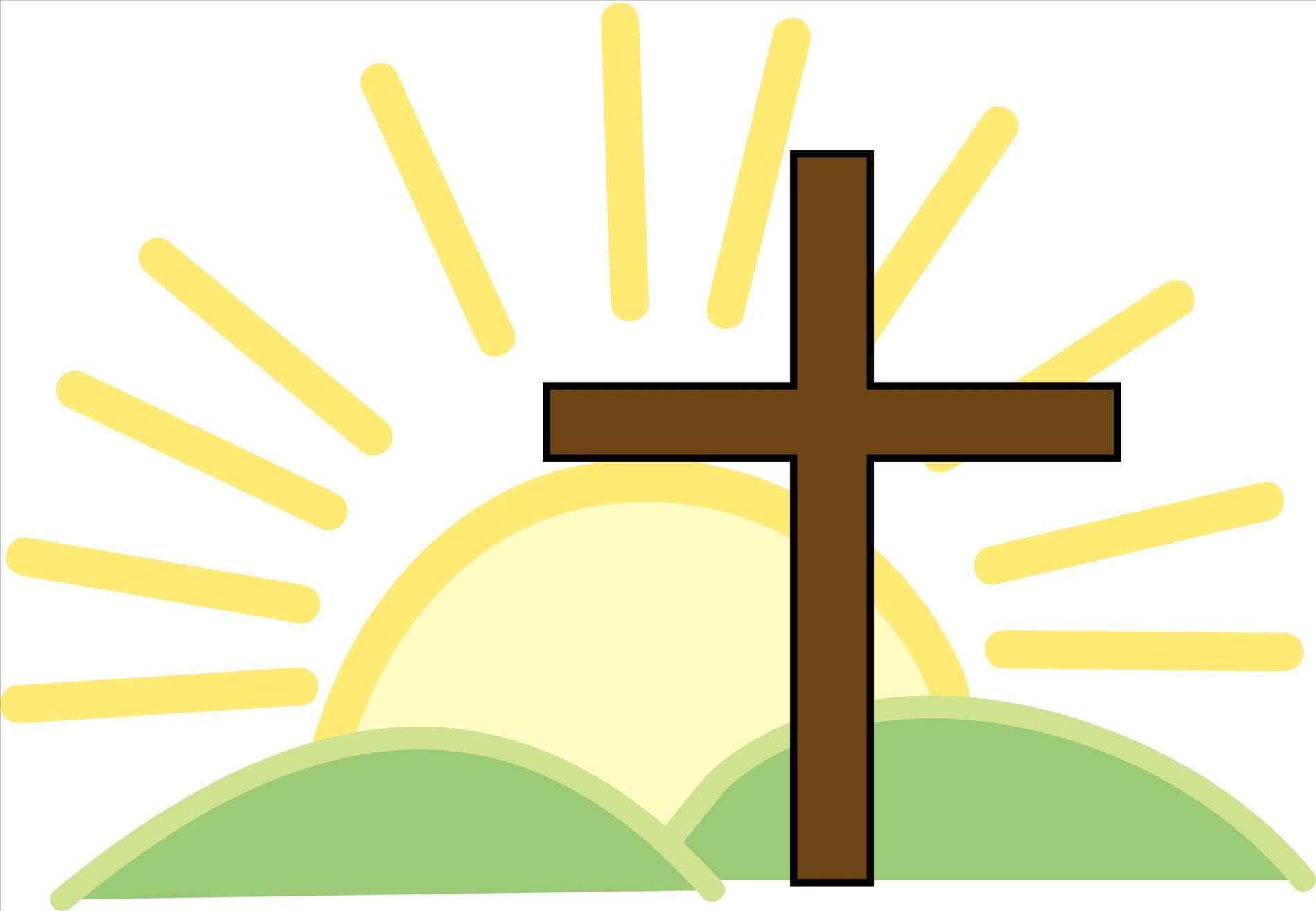 Easter:  God Provides the One	Day 1Day 2Day 4Day 5Day 6Day 7Day 8Day 9